 АКЦИОНЕРНОЕ ОБЩЕСТВО«Железнодорожная торговая компания»(АО «ЖТК»)Аукционная документацияна проведение открытого аукциона в электронной форме№ 1/Аренда - КрФ АО ЖТК/20на право заключения договора арендыобъекта недвижимого имуществаг. Красноярск2020 год      УТВЕРЖДАЮ      Председатель Конкурсной       комиссии по организации торгов Красноярского филиала       АО «ЖТК»       _____________Л.Ю. Квартникова        «____»___________________2020г.Предмет АукционаОбщие сведения об организации и участии в Аукционе Требования к Претендентам на участие в АукционеОбеспечение Заявки (Обеспечительный платёж)Заявка и иные документы для участия в АукционеИзменения аукционных Заявок и их отзывРассмотрение ЗаявокПорядок проведения АукционаПорядок заключения договора с победителем АукционаПриложенияПредмет аукциона1.1. Акционерное общество «Железнодорожная торговая компания» (АО «ЖТК») (далее – Заказчик), проводит открытый аукцион в электронной форме № 1/Аренда - КрФ АО ЖТК/20 (далее – Аукцион) на право заключения договора аренды объекта недвижимого имущества.Описание и технические характеристики объекта представлены 
в Приложении № 1 «Техническое описание» к настоящей Аукционной документации.1.2. Аукцион является открытым по составу участников и открытым 
по форме подачи предложения по размеру арендной платы.1.3. Начальная цена арендной платы за месяц аренды объекта недвижимого имущества без учета стоимости оплаты коммунальных платежей, эксплуатационных и административно-хозяйственных расходов: 178 894 (Сто семьдесят восемь тысяч восемьсот девяносто четыре) рубля 
10 копеек (без учета НДС), с ежегодной индексацией арендной платы, начиная со второго года аренды, в размере не ниже 5 (пяти) процентов.1.4. Величина повышения начальной цены арендной платы объекта недвижимости на Аукционе («шаг аукциона») составляет 5% (пять процентов) от ее начальной величины:8 944 (Восемь тысяч девятьсот сорок четыре) рубля 71 копейка (без учета НДС).1.5. Победителем Аукциона признается лицо, предложившее наиболее высокую цену.1.6. Срок аренды: 60 (шестьдесят) месяцев.2. Общие сведения об организации и участии в Аукционе2.1. Общие сведения об АукционеИсчисление времени: календарные даты и время календарных дней, указанные в настоящей аукционной документации, соответствуют 2-й часовой зоне (МСК, московское время, UTC(SU)+3).2.1.1. Аукцион будет проводиться 25 марта 2020 года в 10:00 
в электронной форме с использованием электронной торговой площадки 
«ЭТС-Фабрикант» (на странице данного Аукциона на сайте https://www.fabrikant.ru) (далее – электронная торгово-закупочная площадка, ЭТЗП, а также сайт ЭТЗП), в электронной форме в личном кабинете участника электронных процедур.2.1.2. Организатором Аукциона является АО «ЖТК». Представитель, участвующий в организации проведения Аукциона – Туткин Алексей Васильевич, телефон: +7 (391) 248-16-63, адрес электронной почты: a.tutkin@kya.rwtk.ru.2.1.3. Дата начала приема заявок для участия в Аукционе (далее – Заявка): 21 февраля 2020г. Время начала приема Заявок: с момента размещения извещения о проведении Аукциона и настоящей аукционной документации (далее – Аукционная документация) в соответствии с подпунктом 2.1.11 Аукционной документации.2.1.4. Дата и время окончания приема Заявок: 23 марта 2020г. в 10:00.2.1.5. По окончании срока подачи Заявок для участия в Аукционе 
№ 1/Аренда - КрФ АО ЖТК/20 представленные Заявки вскрываются на ЭТЗП, электронные части Заявок становятся доступны Организатору/Заказчику.2.1.6. Дата рассмотрения Заявок на участие в Аукционе: 24 марта 2020г. 
в 10:00. 2.1.7. Лицо, желающее принять участие в Аукционе, является Претендентом на участие в Аукционе (далее – Претендент).2.1.8. Для принятия участия в Аукционе Претенденту необходимо внести обеспечение заявки (далее - Обеспечительный платеж), в соответствии 
с разделом 4 Аукционной документации.Размер Обеспечительного платежа составляет: 17 889 (Семнадцать тысяч восемьсот восемьдесят девять) рублей 41 копейка (без учета НДС).2.1.9. Для участия в Аукционе, проводимом в электронной форме на ЭТЗП, Претендент должен:получить сертификаты электронной подписи для своих уполномоченных представителей для участия в проводимых на ЭТЗП электронных конкурсных процедурах (в случае ее необходимости);зарегистрироваться на ЭТЗП.Информация о порядке регистрации на ЭТЗП, порядке получения сертификата ключа проверки электронной подписи, ключа электронной подписи, порядке внесения Обеспечительного платежа при помощи программных средств ЭТЗП и иные документы, определяющие правила 
и порядок действий Организатора/Претендента/Участника при проведении аукциона в электронной форме размещены на сайте https://www.fabrikant.ru2.1.10. Все действия, выполненные на ЭТЗП лицом, указавшим правильные имя и пароль лица, зарегистрированного на ЭТЗП, по которым ЭТЗП 
его идентифицирует, считаются произведенными от имени того лица, которому (или представителю которого) были предоставлены эти имя и пароль. За свои действия или действия своего представителя, а также документы, подписанные электронной подписью, ответственность перед Организатором несет лицо, зарегистрированное на ЭТЗП.Лица, зарегистрированные на ЭТЗП, несут ответственность за сохранность закрытой части ключа электронной подписи и правильность эксплуатации системы криптографической защиты информации.Организатор/Заказчик не несут ответственности перед владельцами сертификата ключа проверки электронной подписи и лицами, использующими эти сертификаты для проверки подписи и шифрования сообщений, а также перед третьими лицами за любые убытки, потери, иной ущерб, связанный 
с использованием сертификата, независимо от суммы заключенных 
с использованием сертификата сделок и совершения ими иных действий.Все действия, осуществляемые зарегистрированным лицом на ЭТЗП, 
а также время их совершения фиксируются автоматически.Все действия в рамках проведения Аукциона, в том числе направление запросов на разъяснение аукционной документации, получение ответов на такие запросы, направление запросов участнику о разъяснении отдельных положений его аукционной заявки, направление ответов на такие запросы, формирование 
и подача заявки на участие в аукционе, ее отзыв, подача предложений о цене договора, осуществляются зарегистрированными на ЭТЗП Претендентами/Участниками через личный кабинет участника электронных процедур на ЭТЗП на сайте  Информация о ходе Аукциона, предложениях участников о цене договора, в том числе последнем и предпоследнем предложениях, отображается на странице аукциона на сайте https://www.fabrikant.ru2.1.11. Аукционная документация и иная информация 
об Аукционе размещаются на сайтах https://www.fabrikant.ru, http://property.rzd.ru/, www.rwtk.ru (в разделе «Тендеры»).2.2. Получение дополнительной информации.2.2.1. Получить подробную информацию об объекте можно позвонив Заказчику по телефону: 8 (391) 248-16-63 (ответственное лицо – Туткин Алексей Васильевич), по  электронной почте  a.tutkin@kya.rwtk.ru  либо направив запрос в электронной форме через личный кабинет участника электронных процедур 
на ЭТЗП на сайте https://www.fabrikant.ru.2.3. Разъяснение Аукционной документации.2.3.1. Претендент вправе направить Организатору запрос о разъяснении положений настоящей документации через личный кабинет участника электронных процедур на ЭТЗП с использованием соответствующего функционала в соответствии с Руководством пользователя, размещенного 
на сайте https://www.fabrikant.ru.Запрос может быть направлен с момента размещения в соответствии 
с подпунктом 2.1.3 Аукционной документации, извещения о проведении Аукциона и не позднее, чем за 7 (семь) календарных дней до окончания срока подачи Заявок на участие в Аукционе.2.3.2. Разъяснения предоставляются в течение 5 (пяти) рабочих дней со дня поступления запроса, но не позднее дня, предшествующего дню окончания срока подачи заявок, без указания информации о лице, от которого поступил запрос. 2.3.3. Организатор вправе разместить разъяснения в соответствии 
с подпунктом 2.1.11 Аукционной документации не позднее чем в течение 
3 (трех) дней со дня предоставления разъяснений, но не позднее дня, предшествующего дню окончания срока подачи заявок, без указания информации о лице, от которого поступил запрос.2.3.4. Организатор/Заказчик вправе не отвечать на запросы о разъяснении положений Аукционной документации, поступившие позднее срока, установленного подпунктом 2.1.4 Аукционной документации.2.4. Внесение изменений и дополнений в Аукционную документацию, прекращение Аукциона.2.4.1. В любое время, но не позднее, чем за 1 (один) рабочий день до дня окончания срока подачи Заявок, в том числе, по запросу лица, зарегистрированного на ЭТЗП, могут быть внесены дополнения и изменения 
в извещение о проведении Аукциона и Аукционную документацию (в том числе, изменить дату и время проведения Аукциона, и дату окончания подачи Заявок 
и т.п.).Дополнения и изменения в извещение о проведении Аукциона 
и в Аукционную документацию размещаются на сайтах, указанных в подпункте 2.1.11 Аукционной документации.2.4.2. Организатор/Заказчик не берут на себя обязательство по уведомлению Претендентов о дополнениях, изменениях, разъяснениях в Аукционную документацию, а также по уведомлению Претендентов/Участников об итогах Аукциона и не несут ответственности в случаях, когда Претендент/Участник 
не осведомлены о внесенных изменениях, дополнениях, разъяснениях, а также уведомлениях при условии их надлежащего размещения в соответствии 
с подпунктом 2.1.11 Аукционной документации.2.4.3. Аукцион может быть прекращен в любой момент до рассмотрения аукционных Заявок и принятия решения о допуске Претендентов к участию 
в Аукционе без объяснения причин. Заказчик и Организатор не несут при этом никакой ответственности перед любыми юридическими и физическими лицами, которым такое действие может принести убытки.3. Требования к Претендентам на участие в Аукционе3.1. Для принятия участия в Аукционе Претендент должен быть юридическим лицом с любой организационно-правовой формой, формой собственности и местом нахождения, физическим лицом, в том числе индивидуальным предпринимателем, или субъектом гражданского права, указанным в пункте 1 статьи 124 Гражданского кодекса Российской Федерации и аккредитованным на ЭТЗП в качестве заявителя, в соответствии с подпунктом 2.1.9 Аукционной документации.3.2. Претендент должен соответствовать следующим требованиям:а) не находиться в процессе ликвидации;б) не быть признанным несостоятельным (банкротом);в) экономическая деятельность Претендента не должна быть приостановлена.3.3. Участниками Аукциона признаются Претенденты, соответствующие предъявляемым требованиям, а также представившие надлежащим образом оформленные документы, предусмотренные пунктом 5.2 Аукционной документации.3.4.  Заявка рассматривается как обязательство Претендента. Заказчик вправе требовать от победителя Аукциона заключения договора на условиях Аукционной документации.3.5. Конфиденциальная информация, ставшая известной сторонам 
при проведении Аукциона не может быть передана третьим лицам 
за исключением случаев, предусмотренных законодательством РФ.4. Обеспечение Заявки (Обеспечительный платеж)4.1. Для принятия участия в Аукционе Претенденту необходимо не позднее даты и времени окончания приема Заявок, внести (перечислить) Обеспечительный платеж по следующим реквизитам:Графа "Назначение платежа" в платежном документе, указанном в пп. (14) пункта 5.2 Аукционной документации, в обязательном порядке должна содержать указание реквизитов Аукциона (номер и дата проведения), 
для принятия участия в котором Претендентом вносится (перечисляется) Обеспечительный платеж.Размер Обеспечительного платежа указан в подпункте 2.1.8 Аукционной документации.4.2. Обеспечительный платеж возвращается в случаях и в сроки, которые установлены подпунктами 4.2.1 – 4.2.6 настоящего раздела путем перечисления суммы внесенного обеспечительного платежа на указанный в Приложении № 2 счет Претендента. Участник обязан незамедлительно письменно информировать Заказчика 
об изменении своих банковских реквизитов. Заказчик не отвечает за нарушение сроков возврата обеспечительного платежа в случае, если Претендент своевременно не информировал Организатора/Заказчика об изменении своих банковских реквизитов.  В случае изменения банковских реквизитов срок, указанный в подпунктах 4.2.1 – 4.2.5 настоящей Аукционной документации, исчисляется с момента получения письменного уведомления об изменении банковских реквизитов.4.2.1. В случае если Претендент не будет допущен к участию в Аукционе, Заказчик обязуется возвратить сумму внесенного Претендентом обеспечительного платежа в течение 15 (пятнадцати) банковских дней с даты подписания протокола о допуске Претендентов к участию в Аукционе.4.2.2. В случае, если Участник участвовал в Аукционе, но не выиграл, Заказчик обязуется возвратить сумму внесенного Претендентом обеспечительного платежа в течение 15 (пятнадцати) банковских дней с даты подписания протокола проведения Аукциона.4.2.3. В случае отзыва Претендентом заявки на участие в торгах 
до истечения срока подачи предложений Заказчик обязуется возвратить сумму внесенного Претендентом обеспечительного платежа в течение 15 (пятнадцати) банковских дней со дня поступления от Претендента уведомления об отзыве заявки. 4.2.4. В случае признания торгов несостоявшимся Организатор обязуется возвратить сумму внесенного Претендентом обеспечительного платежа 
в течение 15 (пятнадцати) банковских дней с даты подписания протокола проведения Аукциона о признании его несостоявшимся. 4.2.5. В случае отмены/прекращения Аукциона Заказчик возвращает сумму внесенного Претендентом обеспечительного платежа в течение 15 (пятнадцати) рабочих дней с даты подписания протокола об отмене/прекращении Аукциона.4.2.6. Внесенный обеспечительный платеж не возвращается в случае, если Претендент, признанный победителем Аукциона (участник Аукциона, 
с которым заключается договор):- уклоняется от заключения по результатам Аукциона договора в срок, установленный пунктом 9 настоящей Аукционной документации;- уклоняется от исполнения условий заключенного по результатам Аукциона договора, в том числе касающихся внесения оплаты в установленный договором срок.5. Заявка и иные документы для участия в Аукционе5.1. После внесения (перечисления) Претендентом Обеспечительного платежа согласно пункта 4.1 Аукционной документации, для участия 
в Аукционе Претендент (уполномоченное им лицо) из личного кабинета 
на ЭТЗП создает Заявку и отправляет Организатору. 5.2. Заявка содержит следующие документы и материалы (или аналогичные документы, выдаваемые в соответствии с законодательством Российской Федерации для субъектов гражданского права, указанных в пункте 1 статьи 124 Гражданского кодекса Российской Федерации, а в случае участия иностранного лица аналогичные документы, выдаваемые в соответствии с законодательством государства, в котором зарегистрировано и осуществляет деятельность такое лицо):1) заявку на участие в Аукционе по форме, предусмотренной Аукционной документацией (Приложение № 2 к Аукционной документации);2) зарегистрированные в установленном порядке учредительные документы (представляются в последней редакции, учитывающей все изменения 
и дополнения в учредительных документах) – для юридического лица, копия паспорта (представляются копии всех страниц паспорта, заверенные лицом, которому он выдан) – для физического лица (включая индивидуальных предпринимателей);3) выданную в установленном порядке не ранее чем за 30 (тридцать) дней до даты начала приема Заявок на участие в Аукционе выписку из единого государственного реестра юридических лиц (для юридических лиц), полученную не ранее того же срока, выписку из единого государственного реестра индивидуальных предпринимателей (для индивидуальных предпринимателей);4) свидетельство о внесении записи в Единый государственный реестр юридических лиц о юридическом лице или ЕГР индивидуальных предпринимателей, зарегистрированном до 1 июля 2002 года (для юридических лиц и индивидуальных предпринимателей);5) свидетельство о государственной регистрации (для юридических лиц 
и индивидуальных предпринимателей);6) свидетельство о постановке на учет в налоговом органе (для юридических лиц и индивидуальных предпринимателей); 7) гарантийное письмо претендента, подписанное уполномоченным лицом, подтверждающее отсутствие у претендента задолженности по уплате (перечислению) обязательных платежей в государственные внебюджетные фонды по форме Приложения № 6 к настоящей документации (представляет каждое юридическое и/или физическое лицо, выступающее на стороне претендента), а также подтверждающее отсутствие задолженности перед                  АО «ЖТК».8) годовую бухгалтерскую (финансовую) отчетность, а именно: бухгалтерский баланс и отчет о финансовых результатах за последний завершенный отчетный период (финансовый год), по результатам которого указанная отчетность представлялась в ИФНС;9) документ, подтверждающий одобрение крупной сделки уполномоченным органом управления юридического лица в случае подачи заявки на участие в аукционе с начальной ценой, составляющей 25 и более процентов балансовой стоимости активов по данным бухгалтерской отчетности на последнюю отчетную дату (в соответствии с ФЗ от 26.12.2095г. № 208-ФЗ «Об акционерных обществах», и ФЗ от 08.02.2098г. № 14-ФЗ «Об обществах 
с ограниченной ответственностью») (для юридических лиц);10) копия действующей банковской карточки с образцами подписей уполномоченных лиц, заверенная банком (для юридических лиц);11) опись представленных документов, заверенную подписью и печатью претендента;12) документы, раскрывающие претендентом информацию в отношении всей цепочки собственников включая бенефициаров (в том числе конечных), 
с подтверждением соответствующими документами. Представить документы: учредительный договор, выписка из ЕГРЮЛ, ЕГРИП, реестр акционеров, выписка из списка участников Общества, приказ о назначении, договор доверительного управления (для юридических лиц) (Приложение № 5);13) документ, подтверждающий полномочия лица на осуществление действий от имени Претендента, а именно: решение или приказ о назначении 
на должность лица, в соответствии с которыми такое лицо обладает правом совершать в установленном порядке сделки от имени Претендента/Участника, без доверенности, или доверенность на сотрудника, подписавшего Заявку, 
на право принимать обязательства от имени Претендента, в случае отсутствия полномочий по уставу с приложением документов, подтверждающих полномочия лица, выдавшего доверенность, действовать от имени Претендента (для юридических лиц); доверенность на лицо, подписавшее Заявку, на право принимать обязательства от имени Претендента, если от имени Претендента выступает иное лицо (для физических лиц и индивидуальных предпринимателей).14) платежный документ, подтверждающий внесение (перечисление) Обеспечительного платежа, согласно пункта 4.1 Аукционной документации 
(с отметкой об исполнении банка, осуществившего платеж);5.3. Претендент/Участник самостоятельно несет все расходы и убытки, связанные с подготовкой и подачей Документов для участия в Аукционе, участием в Аукционе и заключением договора (в случае победы в Аукционе). Заказчик и (или) Организатор не несут никакой ответственности по расходам 
и убыткам, которые могут возникнуть в таких случаях.5.4. Документы, указанные в пункте 5.2 Аукционной документации, представляются на русском языке (с приложением описи).  Если в составе Заявки предоставляются документы на иностранном языке, такие документы должны быть переведены на русский язык, а перевод заверен нотариально. 
Вся переписка, связанная с проведением Аукциона, ведется на русском языке. 
В случае если для участия в Аукционе иностранному лицу потребуется извещение, Аукционная документация на иностранном языке, перевод 
на иностранный язык такое лицо осуществляет самостоятельно за свой счет.5.5. Один Претендент имеет право подать только одну Заявку для участия 
в Аукционе.5.6. Заявка, не соответствующая форме, предусмотренной Аукционной документацией (Приложение № 2 к Аукционной документации) 
не рассматривается.Если в составе заявки представлен документ, который не поддается прочтению (ввиду, например, низкого качества копирования/сканирования участником, представления участником поврежденного документа и др.), документ считается непредставленным и не рассматривается.5.7.	Документы для участия в Аукционе, представляемые после даты 
и времени окончания приема Заявок, не принимаются (не рассматриваются). 5.8. Претендент не вправе изменять Заявку после даты и времени окончания приема Заявок. Соответствующие уведомления (обращения) Претендента Организатором не принимаются (не рассматриваются).5.9. Подача Заявки осуществляется в форме электронного документа Претендентом, зарегистрированным на ЭТЗП. Подача Заявки осуществляется через личный кабинет участника электронных процедур на ЭТЗП 
с использованием соответствующего функционала на сайте https://www.fabrikant.ru.	5.10. Заявка, подаваемая Претендентом на ЭТЗП, состоит из указанных 
в   пункте 5.2 Аукционной документации отсканированных документов 
в формате pdf (требуемое разрешение при сканировании документов составляет 100-200 dpi, допускается сканирование в черно-белом режиме) и представляет собой файл – архив, следующего формата «Наименование претендента Аукцион №.rar (или .zip)». Общий размер архива не должен превышать 10 Мегабайт. Допускается размещение многотомного файла – архива при условии, что размер каждого тома не будет превышать 10 (десяти) Мегабайт и их общее количество будет не больше 15 (пятнадцати). Вместо набора символов «Наименование претендента» указать наименование Претендента, а вместо символа «№» Претендент должен указать номер Аукциона. В случае, если в составе Заявки представлен документ, который 
не поддается прочтению (ввиду, например, низкого качества копирования/сканирования Претендентом, повреждения документа Претендентом и др.), документ считается непредставленным 
и не рассматривается.6. Изменения аукционных Заявок и их отзыв6.1. Претендент вправе изменить или отозвать поданную Заявку в любое время до истечения срока подачи Заявок.6.2. Для внесения изменений в поданную Заявку или отзыва Заявки необходимо следовать инструкциям на сайте: https://www.fabrikant.ru.	6.3. Никакие изменения не могут быть внесены в Заявку после окончания срока подачи Заявок.7. Рассмотрение Заявок7.1. Прием Заявок на ЭТЗП заканчивается в день и время, указанные 
в подпункте 2.1.4 Аукционной документации. 7.2. Рассматриваются только те заявки на участие в Аукционе, которые подписаны и направлены до наступления срока окончания подачи заявок, указанного в подпункте 2.1.4 Аукционной документации.7.3. При необходимости использования электронной подписи, Электронные документы, заверенные электронной подписью, не рассматриваются, если нарушены правила использования электронной подписи, установленные законодательством Российской Федерации, в том числе если сертификат ключа проверки электронной подписи утратил силу, электронная подпись используется с превышением полномочий и/или устарели данные, представленные для выдачи сертификата ключа подписи (изменены реквизиты юридического/физического лица, полномочия должностного лица, которому выдан сертификат ключа подписи).Организатор вправе требовать подтверждения по полученным электронным документам в случае сомнения в подлинности электронной подписи 
и правомерности ее использования.7.4. Рассмотрение Заявок осуществляется Конкурсной комиссией 
по организации торгов Заказчика (далее – Комиссия) по адресу: 660021,          г. Красноярск, ул. Вокзальная, 35, «24» марта 2020 г. в 10:00.7.5.  Заявки Претендентов рассматриваются на соответствие требованиям, изложенным в Аукционной документации, на основании предоставленных 
в составе Заявок документов, а также иных источников информации, предусмотренных Аукционной документацией, законодательством Российской Федерации, в том числе официальных сайтов государственных органов, организаций в сети Интернет.7.6. Информация относительно процесса рассмотрения Заявок не подлежит разглашению Претендентам/Участникам.7.7. По итогам рассмотрения документов, представленных Претендентом(ами) в соответствии с пунктом 5.2 Аукционной документации, принимается решение Комиссией о допуске Претендента(ов) к участию 
в Аукционе (признании Претендента(ов) участником(ами) Аукциона; далее – Участник) или об отказе в допуске Претендента(ов) к участию в Аукционе 
с обоснованием такого решения.7.8. Решение, указанное в пункте 7.7, оформляется протоколом заседания Конкурсной комиссии о допуске Претендентов к участию в Аукционе 
с обоснованием такого решения.Указанный протокол должен в обязательном порядке содержать информацию о предмете Аукциона и допуске Претендента(ов) к участию 
в Аукционе (признании Претендента(ов) Участником(ами) или об отказе 
в допуске Претендента(ов) к участию в Аукционе с обоснованием такого решения (с ссылкой на одно или несколько оснований, указанных в пункте 3.2 Аукционной документации). Протокол также может содержать и иную информацию.7.9. Организатор не позднее следующего рабочего дня с даты принятия решения, указанного в пункте 7.7, персонально уведомляет Претендента 
о принятом решении путем направления уведомлений в «Личный кабинет» 
на сайте https://www.fabrikant.ru.7.10. Претенденты на участие в Аукционе не вправе каким-либо способом влиять, участвовать или присутствовать при рассмотрении, а также вступать 
в контакты с лицами, выполняющими экспертизу Заявок. Попытки Претендентов/Участников, получить какую-либо информацию до размещения протоколов на сайтах, служат основанием для отклонения заявок таких Претендентов/Участников. 7.11. В ходе рассмотрения Заявок на участие в Аукционе Комиссия имеет право запрашивать у соответствующих органов государственной власти, а также юридических и физических лиц, указанных в Заявке, информацию 
о достоверности указанных в Заявке сведений.7.12. В ходе рассмотрения Заявок на участие в Аукционе Организатор 
по решению Комиссии имеет право направить Претендентам запросы 
по разъяснению положений Заявки, не изменяющие условий Заявки.При запросе разъяснений и/или документов Организатором не допускается создание преимущественных условий Претенденту или нескольким Претендентам на участие в Аукционе.7.13. В случае принятия Комиссией решения о направлении Претендентам в соответствии с пунктом 7.12. Аукционной документации запросов, такие запросы направляются Претендентам до размещения на ЭТЗП протокола рассмотрения Заявок. Срок представления Претендентом документов 
и/или разъяснений устанавливается одинаковый для всех Претендентов, которым был направлен запрос, и не может превышать 2 (два) рабочих дня 
со дня направления соответствующего запроса. Непредставление 
или представление не в полном объеме запрашиваемых документов 
и/или разъяснений в установленный в запросе срок может служить основанием для отклонения Заявки на участие в Аукционе такого Претендента.7.14. По результатам проведения рассмотрения Заявок Комиссия имеет право не допустить Претендента к участию в Аукционе. 7.15. Претендент не допускается к участию в Аукционе:а) Претендент, не представивший все необходимые документы 
в соответствии с пунктом 5.2 Аукционной документации;б) Претендент, представивший недостоверную информацию, которая может существенно повлиять на решение о допуске Претендента к участию 
в Аукционе;в) Претендент, не внесший (не перечисливший) Обеспечительный платеж согласно пунктом 4.1 Аукционной документации;г) При использовании электронной подписи, Претенденты, представившие в составе Заявки документы, не подписанные электронной подписью, либо использовавшие для подписания электронную подпись с просроченным 
или отозванным сертификатом ключа проверки электронной подписи, 
с истекшим сроком действия ключа электронной подписи, или проверка подлинности которой дала отрицательный результат.8. Порядок проведения Аукциона8.1. В Аукционе могут участвовать только Претенденты, признанные Конкурсной комиссией Участниками Аукциона.8.2. Организатор перед началом проведения Аукциона присваивает регистрационные номера Участникам Аукциона. Информация об участниках 
не разглашается до подведения итогов Аукциона.8.3. Аукцион проводится в электронной форме на ЭТЗП в день и время, указанные в подпункте 2.1.1 Аукционной документации с объявления Начальной цены без учета НДС, путем повышения Начальной цены без учета НДС на «шаг Аукциона» без учета НДС.8.4. «Шаг аукциона» указан в пункте 1.4 настоящей Аукционной документации.8.5. Предложения о цене заявляются на ЭТЗП Участниками в ходе проведения Аукциона из личного кабинета. Участник, если он согласен заключить договор по предлагаемой цене, соглашается с такой ценой 
при помощи программных средств ЭТЗП (далее – «Предложение о цене»).8.6. При представлении Участниками «Предложений о цене» в электронной форме очередность представления «Предложений о цене» фиксируется автоматически.8.7. С момента начала проведения Аукциона до его окончания 
на электронной странице данного Аукциона указываются все подписанные 
и отправленные «Предложения о цене» и время их поступления.8.8. В случае если была предложена цена равная цене предложенной другим участником Аукциона, ЭТЗП фиксирует «Предложение о цене» поступившее ранее других.8.9. Время проведения Аукциона определяется в следующем порядке:а) в случае поступления «Предложения о цене» в течение 30 (тридцати) минут с момента начала Аукциона Начальная цена повышается на «шаг Аукциона», время представления, следующего «Предложения о цене» устанавливается 10 (десять) минут;б) каждая последующая цена определяется путем увеличения предыдущей цены на «шаг Аукциона», время представления следующих «Предложений 
о цене» устанавливается по 10 (десять) минут;в) если в течение 10 (десяти) минут после представления последнего «Предложения о цене» не поступило следующее «Предложение о цене», Аукцион завершается автоматически;8.11. Победителем Аукциона признается Участник, подавший до окончания Аукциона последнее по времени «Предложение о цене» (с наибольшей ценой). В случае если была предложена цена равная цене предложенной другим участником Аукциона, ЭТЗП автоматически фиксирует «Предложение о цене» поступившее ранее других.8.12. Средствами ЭТЗП фиксируется последнее и предпоследнее Предложение о цене и регистрационные номера Участников, сделавших такие предложения.8.13. Информация о ходе Аукциона, предложениях Участников, в том числе последнем и предпоследнем предложениях,  отображается на странице Аукциона на сайте https://www.fabrikant.ru.8.14 Протокол проведения Аукциона размещается в соответствии 
с подпунктом 2.1.11 Аукционной документации.8.15. Аукцион признается несостоявшимся в случае, если:на участие в Аукционе не подана ни одна Заявка; на участие в Аукционе подана одна Заявка;к участию в Аукционе не допущен ни один Претендент;если ни один из Участников Аукциона не сделал Предложение о цене;по итогам рассмотрения Заявок к участию в Аукционе допущен один Претендент.В случае признания Аукциона несостоявшимся информация об этом размещается в соответствии с подпунктом 2.1.11 Аукционной документации.8.16. Если аукцион признан несостоявшимся вследствие поступления аукционной заявки от одного участника Аукциона, с таким участником при условии, что он будет допущен к участию в аукционе и его аукционная заявка соответствует требованиям, изложенным в аукционной документации, а также 
с единственным допущенным к аукциону участником или с единственным участником, сделавшим Предложение о цене, может быть заключен договор 
в порядке, установленном нормативными документами заказчика.Порядок заключения договора9.1. Договор аренды объекта недвижимости по прилагаемой форме (Приложение № 3 к Аукционной документации) (далее – Договор) заключается в течение 10 (десяти) рабочих дней со дня размещения на ЭТЗП протокола проведения Аукциона с участником Аукциона, с которым заключается Договор по итогам Аукциона.Победитель Аукциона (участник, сделавший предпоследнее предложение 
о цене (в случае если победитель признан уклонившимся от заключения или исполнения договора), единственный участник, допущенный к участию 
в аукционе (в случае если принято решение о заключении договора с таким участником)) (далее - участник Аукциона, с которым заключается договор) обязан заключить Договор на условиях аукционной документации, аукционной заявки.Договор заключается по цене, предложенной победителем Аукциона при проведении аукциона (участником, сделавшим предпоследнее предложение 
о цене, по предложенной им цене (в случае если победитель признан уклонившимся от заключения или исполнения договора) или с единственным участником, допущенным к участию в аукционе, по согласованной с ним цене, но не ниже минимальной цены арендной платы за аренду объекта (в случае если принято решение о заключении договора с таким участником)) с учетом НДС 
и применяемой системы налогообложения.Внесенный победителем Аукциона (участником Аукциона, с которым заключается договор) обеспечительный платеж засчитывается в качестве оплаты по Договору, заключенному по результатам Аукциона, при условии, внесения оплаты в установленный Договором срок.9.2. Победитель Аукциона (участник Аукциона, с которым заключается договор) обязан подписать Договор со своей стороны и представить все подписанные экземпляры Договора Заказчику в течение 3 (трех) рабочих дней 
с даты получения от Заказчика проекта договора.9.3. Победитель Аукциона (участник Аукциона, с которым заключается договор)  (юридическое лицо) до заключения Договора обязан предоставить информационную справку, содержащую сведения о своих владельцах, включая конечных бенефициаров, с приложением подтверждающих документов (Приложение № 4 к Аукционной документации) (действие данного пункта 
не распространяется на физических лиц и индивидуальных предпринимателей, органы государственной власти, органы местного самоуправления, дочерние (зависимые) общества ОАО «РЖД», а также религиозных организаций, зарегистрированных в установленном порядке).9.4. В случае если победитель Аукциона (участник Аукциона, с которым заключается договор) уклоняется от исполнения условий заключенного Договора, в том числе касающихся внесения платы в установленный Договором срок, Заказчик вправе в одностороннем внесудебном порядке отказаться 
от исполнения Договора полностью. В случае отказа от заключения Договора по основаниям, предусмотренным настоящим пунктом, Обеспечительный платеж, внесенный победителем Аукциона (участником Аукциона, с которым заключается договор), 
не возвращается. При наличии оснований, предусмотренных настоящим пунктом, для отказа от заключения Договора с победителем Аукциона Заказчик вправе заключить Договор с Участником, который сделал предпоследнее Предложение 
по предложенной им цене.                                                                                                                        Приложение № 1 к Аукционной документацииТехническое описание1. Предмет сделки: предоставление в аренду по договору аренды объекта недвижимого имущества, находящегося в собственности АО «ЖТК».2. Адрес объекта: Красноярский край, г. Красноярск, ул. Ломоносова, 
д. 98, пом. 200.3. Характеристика и фотографии объекта недвижимого имущества:4. Обременение: не зарегистрировано.5. Начальная цена арендной платы за месяц аренды объекта недвижимого имущества без учета стоимости оплаты коммунальных платежей, эксплуатационных и административно-хозяйственных расходов: 178 894 (Сто семьдесят восемь тысяч восемьсот девяносто четыре) рубля 
10 копеек (без учета НДС), с ежегодной индексацией арендной платы, начиная со второго года аренды, в размере не ниже 5 (пяти) процентов.Приложение № 2 к Аукционной документации На бланке ПретендентаЗАЯВКАна участие в открытом аукционе № 1/Аренда - КрФ АО ЖТК/20(указать реквизиты Аукциона)«___»_____________20__г.Полностью изучив всю информацию Аукционной документации открытого Аукциона № 1/Аренда - КрФ АО ЖТК/20 на право заключения договора аренды объекта недвижимости: ________________________________.1. ____________________________________________________________ __________________________________________________(далее – Претендент).(указать полностью ФИО – для физического лица; полное наименовании юридического лица (индивидуального предпринимателя) в соответствии со сведениями, содержащимися в ЕГРЮЛ (ЕГРИП) – для юридического лица (индивидуального предпринимателя).2. Представитель (уполномоченное лицо) Претендента (ФИО)__________ ____________________________________________________________________ действующий на основании (учредительных документов, доверенности) ___________________________________ от «___» _____________20__ г. № ___.3. Свидетельство о государственной регистрации Претендента – юридического лица (индивидуального предпринимателя) _________________________________ от «___»_____________20__ г. № ____, выдано _____________________________________________________________.4. Документ, удостоверяющий личность Претендента и представителя (уполномоченного лица) Претендента:___________________________________ _________________________________________________________________________________________________________________________________________________________________________________________________________________________________________________________________________________________________________________________________________________________________________________________________________________________________ (указать полностью данные соответствующего(их) документа(ов).5. Адрес (место жительства) Претендента – физического лица (в том числе индивидуального предпринимателя) фактический:___________________, по месту регистрации ________________________________________________.6. Адрес (место нахождения) постоянно действующего исполнительного органа Претендента – юридического лица (в случае отсутствия постоянно действующего исполнительного органа юридического лица – иного органа или лица, имеющих право действовать от имени юридического лица без доверенности), по которому осуществляется связь с юридическим лицом: ___________________________________________________________________.7. ИНН: ________________________________________________________.8. Банковские реквизиты: банк _____________________________________,БИК __________________________, к/счет________________________. р/счет___________________________, КПП__________________________.9. ОКПО _______________________________________________________.10. ОКВЭД ____________________________________________________.11. Номера контактных телефонов (в том числе мобильного при наличии) /факса: __________________________________________________________12. Е-mail: _______________________________________________________просит принять настоящую заявку на участие в открытом Аукционе         № 1/Аренда - КрФ АО ЖТК/20 на право заключения договора аренды объекта недвижимого имущества, проводимого «25» марта 2020 г. в 10:00 часов по московскому времени на ЭТЗП.Настоящая Заявка подается с пониманием того, что Заказчик Аукциона вправе отменить проведение Аукциона в любой момент до даты проведения Аукциона без объяснения причин, не неся при этом никакой ответственности перед Претендентами/Участниками.Настоящим также делается заявление о том, что Претендент не имеет претензий к состоянию объекта недвижимого имущества и обязуется:1. Соблюдать условия Аукциона, содержащиеся в извещении о проведении Аукциона и в аукционной документации.Придерживаться положений своей заявки в течение указать срок, но не менее 120 (сто двадцать) календарных дней с даты, установленной как день вскрытия заявок. Заявка будет оставаться для Претендента обязательной до истечения указанного периода.3. В случае признания победителем Аукциона подписать договор аренды объекта недвижимого имущества в течение 3 (трех) рабочих дней с даты получения от Заказчика проектов договоров.Настоящим подтверждаем, что против _______________________________ (наименование Претендента) не проводится процедура ликвидации, не принято арбитражным судом решения о признании ____________________ (наименование Претендента) банкротом, деятельность _____________________ (наименование Претендента) не приостановлена, на имущество не наложен арест по решению суда, административного органа.В случае, если заявке будет присвоен второй номер, а победитель Аукциона будет признан уклонившимся от заключения договора с Заказчиком, ______________ (наименование Претендента) обязуется подписать договор в соответствии с требованиями аукционной документации.Претендент извещен, что в случае признания его победителем Аукциона и при уклонении его от заключения договора, он утрачивает право на заключение договора без возвращения денежных средств, внесенных в качестве обеспечения заявки для участия в Аукционе.Нижеподписавшийся удостоверяет, что сделанные заявления и сведения, представленные в настоящей заявке, являются полными, точными и верными._____________________________________________________/______________/_____________________________________________________/______________/подпись и полностью ФИО Претендента (уполномоченного лица)М.П.Приложение № 3 к Аукционной документации ДОГОВОР № аренды недвижимого имущества, находящегося в собственности АО «ЖТК»г. _________                                                              ____________ (дата прописью)              Акционерное общество «Железнодорожная торговая компания» 
(АО «ЖТК»), именуемое в дальнейшем «Арендодатель», в лице __________________________________________________________________,                                                                   (Должность, Фамилия, Имя, Отчество)действующего на основании __________________________________________________________________,(указывается документ, уполномочивающий лицо на заключение настоящего Договора, например, устав, доверенность от____№______)с одной стороны, и _________________________________________________,(полное наименование юридического лица, место нахождения, либо фамилия, имя, отчество и паспортные данные физического лица)именуемое (ый) в дальнейшем «Арендатор», в лице __________________________________________________________________,(Должность, Фамилия, Имя, Отчество)действующего на основании _________________________________________,                                                (указывается документ, уполномочивающий лицо на заключение                                                                                           настоящего Договора, например, устав, доверенность от __ _____ _№ ___)с другой стороны, далее вместе именуемые «Стороны», а по отдельности «Сторона», заключили настоящий Договор (далее – Договор) о нижеследующем:1. Предмет Договора1.1. Арендодатель передает, а Арендатор принимает в аренду (во временное владение и пользование за плату) недвижимое имущество, имеющее основные характеристики, указанные в Приложении № 1 к настоящему Договору, являющемся его неотъемлемой частью, расположенное по адресу: ____________________, включающее в себя: ___________________ (далее – Недвижимое имущество).Недвижимое имущество расположено на земельном участке общей площадью ______ кв.м., с кадастровым № _______________ (включается при условии, что участок сформирован в установленном порядке). 1.2. Недвижимое имущество передается Арендатору для использования __________________________________________________________________.                                                              (указать цель использования Недвижимого имущества) Арендатор не вправе без письменного согласия Арендодателя изменять цель использования Недвижимого имущества.2. Срок Договора2.1. Настоящий Договор _____________________________ («действует по _________», если договор заключен с указанием срока; "заключен на неопределенный срок", если договор заключен на неопределенный срок).Вариант для договоров, не подлежащих государственной регистрации (в случае, если договор заключен на срок менее года/неопределенный срок):[2.2. Настоящий Договор вступает в силу с даты его подписания обеими Сторонами]. Вариант для договоров, подлежащих государственной регистрации (в случае, если договор заключен на срок НЕ менее года):[2.2. Настоящий Договор вступает в силу с даты его государственной регистрации.Условия настоящего Договора распространяются на правовые отношения Сторон, возникшие с даты подписания обеими Сторонами настоящего Договора. Расходы, связанные с государственной регистрацией настоящего Договора, оплачиваются Арендатором за свой счет].2.3. В части взаиморасчетов и возврата Недвижимого имущества Арендодателю по акту приема-передачи условия настоящего Договора применяются к отношениям Сторон до полного исполнения Сторонами своих обязательств, предусмотренных настоящим Договором.3. Права и обязанности Сторон3.1. Арендодатель обязан:3.1.1. В пятидневный срок с даты подписания обеими Сторонами настоящего Договора предоставить Арендатору Недвижимое имущество, указанное в Приложении № 1 к настоящему Договору, по акту приема-передачи, который составляется и подписывается Сторонами в ________ экземплярах.3.1.2. В случае невозможности предоставить Недвижимое имущество сообщить об этом Арендатору в течение 5 (пяти) пяти дней с даты подписания обеими Сторонами настоящего Договора.3.1.3. В пятидневный срок с даты подписания обеими Сторонами акта приема-передачи Недвижимого имущества представить его экземпляр Арендатору (в количестве, соответствующем числу экземпляров настоящего Договора, имеющихся у Арендатора). Акты приема-передачи приобщаются к каждому экземпляру настоящего Договора и являются его неотъемлемой частью.3.1.4. Участвовать, в порядке, согласованном с Арендатором, в создании необходимых условий для эффективного использования Недвижимого имущества и поддержания его в надлежащем состоянии.3.1.5. В случае аварий, произошедших не по вине Арендатора, приведших к ухудшению арендуемого Недвижимого имущества, оказывать необходимое содействие Арендатору в устранении их последствий.3.1.6. В случае, предусмотренном в подпункте 9.3.7 настоящего Договора, не менее чем за 45 (сорок пять) календарных дней письменно уведомить Арендатора о необходимости освободить Недвижимое имущество.3.2. Арендатор обязан:3.2.1. В пятидневный срок с даты подписания обеими Сторонами настоящего Договора заключить с Арендодателем соглашение о возмещении затрат на содержание Недвижимого имущества (затрат на оплату коммунальных услуг (электроснабжение, водоснабжение и канализация, газоснабжение, теплоснабжение (отопление) Недвижимого имущества), эксплуатационных и административно-хозяйственных услуг, в том числе, услуг телефонной связи, охраны, видеонаблюдения и сигнализации, дератизации,  дезинфекции и дезинсекции, уборки и вывоза ТБО, обслуживания лифтов, затрат на оплату ремонта мест общего пользования) (далее – соглашение о возмещении затрат на содержание Недвижимого имущества) по форме согласно Приложению № 2 к настоящему Договору.3.2.2. В пятидневный срок с даты подписания обеими Сторонами настоящего Договора принять у Арендодателя Недвижимое имущество, указанное в Приложении № 1 к настоящему Договору, по акту приема-передачи.3.2.3. Вносить арендную плату в полном объеме в установленный настоящим Договором срок.3.2.4. Пользоваться Недвижимым имуществом в соответствии с условиями настоящего Договора и установленными законодательством Российской Федерации нормами и правилами, в том числе правилами пожарной безопасности, нормами законодательства об охране памятников истории и культуры (в необходимых случаях), техническими и санитарными нормами.3.2.5. Возмещать Арендодателю затраты Арендодателя на содержание Недвижимого имущества, указанные в подпункте 3.2.1 настоящего Договора, в соответствии с условиями заключенного между Сторонами соглашения о возмещении затрат на содержание Недвижимого имущества.  Расходы Арендатора на возмещение Арендодателю затрат Арендодателя на содержание Недвижимого имущества, указанных в подпункте 3.2.1 настоящего Договора, не включаются в установленную настоящим Договором сумму арендной платы.3.2.6. Своевременно и за свой счет производить текущий ремонт Недвижимого имущества, в том числе поддерживать в надлежащем состоянии фасады здания (если в аренду передано здание)/принимать долевое участие в финансировании ремонта фасада здания, при этом доля Арендатора в затратах на ремонт определяется исходя из отношения арендуемой площади к общей площади здания (если в аренде находится часть здания (помещения в нем).Обеспечивать исправное состояние инженерных систем (центральное отопление, горячее и холодное водоснабжение, канализацию, электроснабжение) и их нормальное функционирование.3.2.7. Не производить неотделимых улучшений, капитальный ремонт, перепланировок и переоборудования Недвижимого имущества без получения предварительного письменного согласия Арендодателя.3.2.8. С письменного согласия Арендодателя производить за свой счет капитальный ремонт Недвижимого имущества с согласованием времени, объемов и сроков его проведения. Необходимость проведения капитального ремонта определяется согласно техническому заключению (заданию), составляемому организацией, имеющей соответствующую лицензию.Затраты Арендатора на проведение капитального ремонта Недвижимого имущества, подтвержденные надлежащей финансовой и исполнительной документацией, могут быть полностью или частично зачтены в счет арендной платы до окончания срока действия настоящего Договора при условии предварительного согласования с Арендодателем подлежащей возмещению суммы. Зачет производится по решению Арендодателя на основании заключаемого Сторонами дополнительного соглашения к настоящему Договору.3.2.9. Принимать долевое участие в капитальном ремонте Недвижимого имущества, производимом Арендодателем, пропорционально площади занимаемого Недвижимого имущества. Необходимость осуществления капитального ремонта определяется согласно техническому заключению, составляемому организацией, имеющей соответствующую лицензию.3.2.10. Ежемесячно, не позднее 15 (пятнадцатого) числа оплачиваемого месяца, представлять Арендодателю, копии платежных поручений с отметкой банка об их исполнении, подтверждающих перечисление арендной платы, штрафных санкций, пени, установленных настоящим Договором.3.2.11. Не сдавать Недвижимое имущество в субаренду (поднаем) без письменного согласия Арендодателя. Не осуществлять без письменного согласия Арендодателя другие действия, влекущие какое-либо обременение Недвижимого имущества и (или) предоставленных Арендатору имущественных прав, в том числе не передавать свои права и обязанности по настоящему Договору другому лицу (перенаем), не предоставлять арендуемое Недвижимое имущество в безвозмездное пользование.Недвижимое имущество не может передаваться в субаренду лицам, уличенным в реализации товаров, не имеющих необходимых лицензий и (или) сертификатов. В случае если субарендатор был уличен в продаже продукции, не имеющей необходимых лицензий и (или) сертификатов, в том числе контрафактной, настоящий Договор может быть расторгнут Арендодателем в одностороннем и бесспорном порядке.3.2.12. Обеспечивать беспрепятственный доступ к Недвижимому имуществу представителей Арендодателя в любое время суток для проведения проверки соблюдения Арендатором условий настоящего Договора и законодательства Российской Федерации, а также предоставлять им необходимую документацию, относящуюся к предмету проверки.3.2.13. Письменно уведомить Арендодателя о желании заключить договор аренды на новый срок не позднее, чем за один месяц до истечения срока настоящего Договора. При отсутствии уведомления или поступления уведомления с нарушением срока, установленного в настоящем подпункте, действие настоящего Договора прекращается в срок, установленный пунктом 2.1 настоящего Договора.3.2.14. В течение 1 (одного) месяца с даты подписания обеими Сторонами настоящего Договора:либо компенсировать Арендодателю его затраты на страхование переданного в аренду Недвижимого имущества;либо застраховать в пользу Арендодателю риски гибели и повреждения, переданного в аренду Недвижимого имущества на весь срок действия настоящего Договора и представить Арендодателю надлежащим образом, оформленный страховой полис, выданный страховой организацией.3.2.15. В течение 5 (пяти) дней с даты прекращения арендных отношений, регулируемых настоящим Договором, вернуть Арендодателю арендуемое Недвижимое имущество по акту приема-передачи в состоянии не хуже, чем в котором оно было получено, с учетом нормального износа.3.2.16. В течение ____ (_______) _________ с даты подписания обеими Сторонами настоящего Договора обеспечить государственную регистрацию настоящего Договора в уполномоченном органе по государственной регистрации прав на недвижимое имущество и сделок с ним. 3.2.17. В случае досрочного освобождения Арендатором арендованного Недвижимого имущества без оформления акта приема-передачи в течение 5 (пяти) дней сообщить об этом Арендодателю.3.2.18. Не размещать на арендованном Недвижимом имуществе игровые столы, игровые автоматы, кассы тотализаторов, кассы букмекерских контор и иное игорное оборудование, а также вести игорную деятельность с использованием Недвижимого имущества Арендодателя иным образом.3.2.19. Компенсировать Арендодателю его затраты на проведение рыночной оценки величины арендной платы за Недвижимое имущество.3.2.20. Представить Арендодателю информацию об изменениях в составе владельцев Арендатора, включая конечных бенефициаров, и (или) в исполнительных органах Арендатора не позднее чем через 5 (пять) календарных дней после таких изменений.3.2.21.  В течение 5 (пяти) дней с даты прекращения арендных отношений, регулируемых настоящим Договором, но не позднее даты возврата Недвижимого имущества в соответствии с пунктом 4.2 настоящего Договора, вывезти принадлежащее ему имущество. Все имущество, оставленное Арендатором на арендуемом объекте Недвижимого имущества, после истечения срока для его вывоза считается брошенным Арендатором, если последний не сообщил Арендодателю о наличии собственного интереса в данном имуществе в течение 5 (пяти) дней с даты прекращения арендных отношений, регулируемых настоящим Договором. Арендодатель вправе, руководствуясь нормами действующего законодательства, определить судьбу имущества, брошенного Арендатором.3.2.22. Не осуществлять рекламно-информационную деятельность в какой-либо форме на Недвижимом имуществе, включая размещение рекламы, рекламоносителей, рекламных конструкций (снаружи и внутри, на отдельных конструктивных элементах Недвижимого имущества и иным образом), самостоятельно и/или с привлечением третьих лиц.3.2.23. Выполнять требования законодательства РФ в области охраны окружающей среды, связанные с осуществлением хозяйственной и иной деятельности при эксплуатации (временном владении и пользовании) зданий, помещений, строений, сооружений и иных объектов (разработка и согласование индивидуальных проектов нормативов образования отходов и лимитов на их размещение (ПНООЛР), заключение со специализированными организациями договоров на отчуждение отходов и т.д.).3.3. Арендодатель имеет право:3.3.1. Контролировать выполнение Арендатором обязательств по настоящему Договору, в том числе своевременность и полноту оплаты Арендатором арендной платы, штрафных санкций и пени, установленных настоящим Договором.В случае нарушения Арендатором законодательства Российской Федерации или условий настоящего Договора, выявленного при проведении проверок, предусмотренных подпунктом 3.2.12 настоящего Договора, Арендодатель незамедлительно составляет акт, который должен быть подписан представителями Арендодателя, Арендатора, а также, по возможности, представителями уполномоченных органов государственной власти, правоохранительных органов, органов местного самоуправления, общественных организаций и т.д. В случае отказа представителя Арендатора от подписания акта проверки об этом должна быть произведена соответствующая запись в акте.3.3.2. Осуществлять на Недвижимом имуществе (снаружи и внутри, на отдельных конструктивных элементах Недвижимого имущества и иным образом) рекламно-информационную деятельность, в том числе размещать рекламу, рекламоносители, а также рекламные конструкции (включая доступ для их обслуживания и эксплуатации) в соответствии с внутренними нормативными документами Арендодателя, при условии, что осуществление такой деятельности не влечет невозможность использования Недвижимого имущества Арендатором.3.4. Стороны соглашаются, что в случае неисполнения или ненадлежащего исполнения Арендатором обязанности по освобождению Недвижимого имущества, в том числе от имущества Арендатора, а также в случае размещения на земельном участке, на котором расположено Недвижимое имущество (далее – Участок), Арендатором либо по его поручению (с его согласия) третьими лицами зданий, строений, сооружений и иного имущества в нарушение условий настоящего Договора (то есть неправомерно), Арендодатель вправе применить меры самозащиты своих прав, необходимые для освобождения Недвижимого имущества и (или) Участка (статья 14 Гражданского кодекса Российской Федерации), в том числе осуществить демонтаж, перемещение указанного выше имущества, передачу от своего имени и за счет Арендатора сохранившегося в натуре имущества на хранение третьему лицу, продажу такого имущества после истечения одного месяца с даты нарушения Арендатором обязанности по освобождению Недвижимого имущества и (или) Участка и другие действия. Расходы, понесенные Арендодателем при применении мер самозащиты, подлежат возмещению Арендатором, в том числе из сумм, причитающихся ему от продажи имущества.4. Порядок возврата арендуемогоНедвижимого имущества Арендодателю4.1. До подписания акта приема-передачи, указанного в подпункте 3.2.15 настоящего Договора, Арендатор должен произвести сверку платежей по настоящему Договору с Арендодателем и подписать акт сверки взаимных расчетов.4.2. Недвижимое имущество должно быть передано Арендатором и принято Арендодателем в течение 5 (пяти) дней с даты прекращения арендных отношений, регулируемых настоящим Договором.4.3. Один экземпляр подписанного Сторонами акта приема-передачи, указанного в подпункте 3.2.15 настоящего Договора, вместе с актом сверки взаимных расчетов остается у Арендодателя.5. Платежи и расчеты по Договору5.1. Размер ежемесячного платежа по настоящему Договору (арендная плата) принимается равным ____________________ (сумма цифрой и прописью) рублей ____коп., кроме того НДС _____________ (сумма цифрой и прописью) рублей ______коп., всего с учетом НДС _____________ (сумма цифрой и прописью) рублей _____ коп.5.1.1. В случае необходимости проведения Арендатором ремонтных и иных работ для приведения арендуемого помещения в состояние, пригодное для его эксплуатации, устанавливаются арендные каникулы.5.1.2. Продолжительность арендных каникул не более 2 (двух) месяцев с даты подписания акта приема-передачи помещения.5.1.3. Величина ежемесячного платежа во время арендных каникул составляет 1 000 (Одну тысячу) рублей без учета НДС.5.2. Арендная плата по настоящему Договору ежемесячно в полном объеме перечисляется на счет Арендодателя, указанный в разделе 13 настоящего Договора.Первое внесение арендной платы Арендатор производит в течение 15 (пятнадцати) дней с даты подписания обеими Сторонами настоящего Договора.Последующее внесение арендной платы производится за каждый месяц вперед до 10 (десятого) числа оплачиваемого месяца.Днем исполнения обязательства Арендатора по внесению арендной платы считается день поступления денежных средств в полном объеме, предусмотренном в Договоре, на расчетный счет Арендодателя.Обязательство по оплате арендной платы возникает у Арендатора с даты подписания Сторонами акта приема-передачи Недвижимого имущества, указанного в подпункте 3.1.1 настоящего Договора, и прекращается с даты возврата Арендатором Недвижимого имущества, оформленного актом приема-передачи, указанным в подпункте 3.2.15 настоящего Договора.Размер арендной платы первого и последнего месяца срока действия настоящего Договора определяется исходя из количества дней фактической аренды.5.3. В качестве обеспечения исполнения своих обязательств по настоящему Договору Арендатор обязан не позднее 5 (пяти) рабочих дней с даты подписания обеими Сторонами настоящего Договора перечислить на расчетный счет Арендодателя, указанный в разделе 13 настоящего Договора, обеспечительный платеж. Сумма обеспечительного платежа устанавливается в размере ежемесячной арендной платы. В течение 5 (пяти) рабочих дней с даты перечисления на расчетный счет Арендодателя, указанный в разделе 13 настоящего Договора, суммы обеспечительного платежа в соответствии с абзацем первым настоящего пункта Договора, Арендатор обязан представить Арендодателю копию платежного поручения, подтверждающего перечисление указанной суммы на расчетный счет Арендодателя, указанный в разделе 13 настоящего Договора.При наличии у Арендатора задолженности по арендной плате, возмещению затрат на содержание Недвижимого имущества, возмещению затрат на проведение рыночной оценки величины арендной платы, возмещению затрат на страхование Недвижимого имущества, неоплате Арендатором штрафных санкций и (или) пени, установленных настоящим Договором, а также в случае причинения Арендодателю убытков (в том числе в результате повреждения или разрушения Недвижимого имущества) Арендодатель вправе удержать соответствующую сумму из суммы обеспечительного платежа в счет уплаты задолженности, штрафных санкций, пени, а также в счет возмещения убытков.   В течение 5 (пяти) рабочих дней с момента удержания денежных средств из суммы обеспечительного платежа Арендодатель письменно уведомляет Арендатора о проведенных вычетах. Арендатор обязан восполнить недостающую сумму обеспечительного платежа в течение 5 (пяти) рабочих дней с момента получения от Арендодателя соответствующего уведомления о произведенном удержании из суммы обеспечительного платежа. Датой уведомления в целях настоящего пункта Договора признается дата, наступившая по истечении 21 (двадцати одного) календарного дня со дня направления соответствующего уведомления регистрируемым почтовым отправлением с описью вложения по адресу места нахождения (места жительства) Арендатора, указанному в разделе 13 настоящего Договора или сообщенному в порядке, установленном пунктом 12.5  настоящего Договора. В течение 5 (пяти) рабочих дней с даты перечисления на расчетный счет Арендодателя, указанный в разделе 13 настоящего Договора, недостающей суммы обеспечительного платежа в соответствии с абзацем четвертым настоящего пункта Договора, Арендатор обязан представить Арендодателю копию платежного поручения, подтверждающего перечисление указанной суммы на расчетный счет Арендодателя, указанный в разделе 13 настоящего Договора.После истечения срока аренды, а также при досрочном расторжении настоящего Договора обеспечительный платеж в полном объеме (при условии отсутствия удержаний) должен быть возвращен Арендатору в течение 30 (тридцати) рабочих дней после подписания Сторонами акта приема-передачи, указанного в подпункте 3.2.15 настоящего Договора. Если удержания были произведены, Арендатору возвращается остаток суммы обеспечительного платежа.5.4. Арендодатель вправе в одностороннем и бесспорном порядке изменять величину арендной платы по настоящему Договору, но не чаще 1 (одного) раза в год. Начиная со второго года аренды, ежегодная индексация величины арендной платы, установленной настоящим Договором, в размере не ниже 5 (пяти) процентов.Изменение величины арендной платы производится через 1 (один) месяц с даты письменного уведомления Арендодателем Арендатора об одностороннем изменении размера арендной платы. Датой уведомления в целях настоящего пункта Договора признается дата, наступившая по истечении 21 (двадцати одного) календарного дня со дня направления соответствующего уведомления регистрируемым почтовым отправлением с описью вложения по адресу места нахождения (места жительства) Арендатора, указанному в разделе 13 настоящего Договора или сообщенному в порядке, установленном пунктом 12.5 настоящего Договора.В десятидневный срок с даты увеличения арендной платы Арендатор обязан произвести соответствующее увеличение суммы обеспечительного платежа, внесенной в соответствии с пунктом 5.3. настоящего Договора.В течение 5 (пяти) рабочих дней с даты перечисления на расчетный счет Арендодателя, указанный в разделе 13 настоящего Договора, соответствующей суммы обеспечительного платежа в соответствии с абзацем третьим настоящего пункта Договора, Арендатор обязан представить Арендодателю копию платежного поручения, подтверждающего перечисление указанной суммы на расчетный счет Арендодателя, указанный в разделе 13 настоящего Договора.5.5. Штрафные санкции и пени, предусмотренные в разделе 6 настоящего Договора, в полном объеме перечисляется виновной Стороной на счет Арендодателя, указанный в разделе 13 настоящего Договора.5.6. В случае возникновения у Арендатора просроченной задолженности  по арендным платежам и/или по возмещению затрат Арендодателя на содержание Недвижимого имущества в соответствии с заключенным Сторонами соглашением о возмещении затрат на содержание Недвижимого имущества, предусмотренным подпунктом 3.2.1. настоящего Договора и/или неоплаченных штрафов, и/или пеней, и/или иных законных требований Арендодателя, Стороны устанавливают следующую очередность зачисления платежей  независимо от назначения платежа, указанного в платежном документе: первоочередно погашаются  штрафы, затем пени, затем просроченные платежи по возмещению затрат Арендодателя на содержание Недвижимого имущества, затем  просроченные арендные платежи, затем платежи по иным законным требованиям Арендодателя, только потом текущие платежи.6. Ответственность Сторон6.1. За неисполнение или ненадлежащее исполнение условий настоящего Договора Стороны несут ответственность, предусмотренную законодательством Российской Федерации.6.2. Арендатор несет ответственность перед Арендодателем за вред, причиненный Недвижимому имуществу непосредственно Арендатором или же третьими лицами, в размере убытков, понесенных Арендодателем.6.3. За неисполнение обязательств, предусмотренных подпунктом 3.2.3, абзацем первым пункта 5.3, абзацем четвертым пункта 5.3. и абзацем третьим пункта 5.4. настоящего Договора, Арендатор обязан перечислить Арендодателю на счет, указанный в разделе 13 настоящего Договора, пени в размере 0,1% (ноль целых одной десятой процента) от месячной суммы арендной платы за каждый день просрочки.6.4. За неисполнение обязательства, предусмотренного подпунктом 3.2.7 настоящего Договора, Арендатор обязан перечислить на счет Арендодателя, указанный в разделе 13 настоящего Договора, штраф в размере трехкратной месячной арендной платы за Недвижимое имущество.Если произведенные неотделимые улучшения, капитальный ремонт, перепланировка и переоборудование будут впоследствии одобрены Арендодателем, Арендатор обязуется обеспечить подготовку документов, необходимых для внесения изменений в Единый государственный реестр недвижимости в порядке, установленном законодательством Российской Федерации, иначе - восстановить прежнее состояние Недвижимого имущества. Возмещение Арендатору стоимости неотделимых улучшений Недвижимого имущества возможно по решению Арендодателя на основании дополнительного соглашения к настоящему Договору, заключаемому Сторонами.6.5. За неисполнение обязательства, предусмотренного подпунктом 3.2.11 настоящего Договора, Арендатор обязан перечислить на счет Арендодателя, указанный в разделе 13 настоящего Договора, штраф в размере четырехкратной месячной арендной платы за арендуемое Недвижимое имущество.6.6. За неисполнение обязательства, предусмотренного подпунктом 3.2.23 настоящего Договора, Арендатор несет ответственность за допущенные нарушения в области охраны окружающей среды в соответствии с действующим законодательством Российской Федерации.6.7. В случае досрочного освобождения арендуемого Недвижимого имущества без оформления соответствующего соглашения о расторжении настоящего Договора Арендатор не освобождается от внесения арендной платы до окончания срока действия настоящего Договора на счет, указанный в разделе 13 настоящего Договора.6.8. Выплата неустойки, установленной настоящим Договором, не освобождает Арендатора от выполнения лежащих на нем обязательств или устранения нарушений, а также от возмещения убытков, причиненных неисполнением или ненадлежащим исполнением обязательств, предусмотренных настоящим Договором.6.9. Арендатор обязуется не допускать к деятельности, указанной в пункте 1.2 (цель использования Недвижимого имущества) настоящего Договора, персонал, не имеющий гражданства Российской Федерации и при этом не имеющий разрешения на работу на территории Российской Федерации, оформленного в соответствии с действующим законодательством. Арендатор гарантирует соблюдение миграционного законодательства Российской Федерации. Арендатор несет полную ответственность за несоблюдение действующего законодательства Российской Федерации, включая, но, не ограничиваясь, трудовое, миграционное, налоговое законодательство, законодательство в области санитарно-эпидемиологического благополучия населения. 6.10. При проведении  Арендодателем проверки соблюдения миграционного законодательства Арендатор обеспечивает предоставление достоверной информации и документов персонала, не граждан Российской Федерации, занятого в трудовой деятельности и допущенного к работе, организовывает и контролирует  действия своих работников таким образом, чтобы исключить возможность нарушения ими установленных норм и правил, следовательно, несет ответственность за противоправные действия своих работников, а также обязан обеспечивать исполнение действующего законодательства при использовании в предпринимательской деятельности Недвижимого имущества.В случае применения органами государственной власти Российской Федерации в отношении Арендодателя любых штрафных санкций, связанных с деятельностью Арендатора и/или нарушением Арендатором либо его должностными лицами действующего законодательства Российской Федерации, Арендатор обязан возместить в полном объеме причиненный Арендодателю ущерб.7. Обстоятельства непреодолимой силы7.1. Ни одна из Сторон не несет ответственности перед другой Стороной за неисполнение или ненадлежащее исполнение обязательств по настоящему Договору, обусловленное действием обстоятельств непреодолимой силы, то есть чрезвычайных ситуаций и непредотвратимых при данных условиях обстоятельств, в том числе объявленной или фактической войной, гражданскими волнениями, эпидемиями, блокадами, пожарами, землетрясениями, наводнениями и другими природными стихийными бедствиями, а также изданием актов государственных органов.7.2. Свидетельство, выданное торгово-промышленной палатой или иным компетентным органом, является достаточным подтверждением наличия и продолжительности действия обстоятельств непреодолимой силы.7.3. Сторона, которая не исполняет свои обязательства вследствие действия обстоятельств непреодолимой силы, должна не позднее чем в трехдневный срок известить другую Сторону о таких обстоятельствах и их влиянии на исполнение обязательств по настоящему Договору.7.4. Если обстоятельства непреодолимой силы действуют на протяжении 3 (трех) последовательных месяцев, настоящий Договор может быть расторгнут по соглашению Сторон.8. Порядок разрешение споров8.1. Все споры, возникающие при исполнении настоящего Договора, решаются Сторонами путем переговоров, которые могут проводиться, в том числе, путем отправления писем по почте, обмена факсимильными сообщениями.8.2. Если Стороны не придут к соглашению путем переговоров, все споры рассматриваются в претензионном порядке. Срок рассмотрения претензии - три недели с даты получения претензии.8.3. В случае если споры не урегулированы Сторонами путем переговоров и в претензионном порядке, то они передаются заинтересованной Стороной на рассмотрение _____________________________________ (указывается полное наименование судебного органа, расположенного по месту нахождения филиала (Тихорецкого хлебокомбината) АО «ЖТК», за которым закреплено Недвижимое имущество, в который передается спорный вопрос для рассмотрения) в установленном законодательством Российской Федерации порядке.9. Порядок изменения, досрочного прекращения и расторженияДоговора и его заключения на новый срок9.1. Изменение условий настоящего Договора и его досрочное прекращение допускаются только по соглашению Сторон, за исключением случаев, установленных в абзаце третьем подпункта 3.2.11, в пунктах 5.4 и 9.3 настоящего Договора.Предложения по изменению условий настоящего Договора и его досрочному прекращению рассматриваются Сторонами в месячный срок. Изменение настоящего Договора или его досрочное расторжение оформляются дополнительным соглашением за исключением случаев, предусмотренных в абзаце третьем подпункта 3.2.11, пунктами 5.4 и 9.3 настоящего Договора.Расторжение настоящего Договора не является основанием для прекращения неисполненных Арендатором обязательств по выплате Арендодателю неустойки за неисполнение либо ненадлежащее исполнение обязательств по Договору.9.2. Настоящий Договор подлежит досрочному расторжению по требованию одной из Сторон в случаях, предусмотренных настоящим Договором или законодательством Российской Федерации.9.3. Арендодатель имеет право в одностороннем внесудебном и бесспорном порядке отказаться от исполнения настоящего Договора в следующих случаях:9.3.1. Арендатор пользуется Недвижимым имуществом с существенным нарушением условий настоящего Договора, в том числе назначения Недвижимого имущества либо неоднократными (два и более раза) нарушениями условий настоящего Договора, в том числе, если Арендатор осуществляет техническую эксплуатацию арендованного Недвижимого имущества с нарушением требований нормативно-правовых актов и технических норм, регламентирующих эксплуатацию соответствующих видов имущества.9.3.2. Арендатор не выполняет обязательства, предусмотренные подпунктами 3.2.1, 3.2.4, 3.2.11, 3.2.18, 3.2.20, абзацем первым пункта 5.3, абзацем четвертым пункта 5.3 и абзацем третьим пункта 5.4 настоящего Договора.9.3.3. Арендатор более 2 (двух) раз подряд по истечении установленного настоящим Договором срока платежа не вносит в полном объёме арендную плату.9.3.4. Арендатор более 2 (двух) раз подряд по истечении установленного соглашением о возмещении затрат на содержание Недвижимого имущества срока платежа не вносит в полном объеме плату в целях возмещения затрат Арендодателя на содержание Недвижимого имущества, указанных в подпункте 3.2.1 настоящего Договора.9.3.5. Если Арендатор незамедлительно не известил Арендодателя о всяком повреждении, аварии или ином событии, нанесшем (или грозящем нанести) арендуемому Недвижимому имуществу ущерб, и своевременно не принял все возможные меры по предотвращению угрозы дальнейшего разрушения или повреждения Недвижимого имущества.9.3.6. При осуществлении Арендатором деятельности без оформления необходимых разрешений и лицензий, в том числе по окончании срока действия лицензии Арендатора на право выполнения соответствующих видов деятельности при реализации Арендатором продукции, не имеющей необходимых лицензий и (или) сертификатов, в том числе контрафактной.9.3.7. Принятие Арендодателем решения о проведении капитального ремонта, реконструкции, перепрофилирования, переоборудования, сносе Недвижимого имущества либо застройке земельного участка, на котором расположено Недвижимое имущество.Расторжение настоящего Договора по основаниям, предусмотренным пунктом 9.3. настоящего Договора, не освобождает Арендатора от необходимости погашения задолженности по арендной плате и неустойки.9.4. Арендатор, надлежащим образом выполнивший обязательства, предусмотренные настоящим Договором, по истечении его срока действия, не имеет при прочих равных условиях преимущественного права перед другими лицами на заключение договора аренды на новый срок.9.5. Невыполнение или ненадлежащее исполнение Арендатором условий настоящего Договора является дополнительным основанием для отказа Арендатору в заключение договора аренды на новый срок.9.6. В случае если Арендатор продолжает пользоваться Недвижимым имуществом после истечения срока действия настоящего Договора при отсутствии возражений со стороны Арендодателя, договор аренды считается возобновленным на тех же условиях на неопределенный срок.9.7. В случае, когда настоящий Договор считается возобновленным на неопределенный срок в соответствии с законодательством Российской Федерации, каждая из Сторон вправе отказаться от него, предупредив другую Сторону не позднее, чем за 1 (один) месяц до предполагаемой даты прекращения настоящего Договора.9.8. Передача в аренду Недвижимого имущества не влечет перехода права собственности на него вне зависимости от срока действия настоящего Договора и срока фактического владения и пользования этим Недвижимым имуществом.9.9. В случаях, указанных в абзаце третьем подпункта 3.2.11 и пункте 9.3 настоящего Договора, настоящий Договор считается расторгнутым с даты уведомления Арендатора об отказе от исполнения настоящего Договора. Датой уведомления в целях настоящего пункта Договора признается дата, наступившая по истечении 21 (двадцати одного) календарного дня со дня направления соответствующего уведомления регистрируемым почтовым отправлением с описью вложения по адресу места нахождения (места жительства) Арендатора, указанному в разделе 13 настоящего Договора или сообщенному в порядке, установленном пунктом 12.5 настоящего Договора.10. Антикоррупционная оговорка10.1. При исполнении своих обязательств по настоящему Договору Стороны, их аффилированные лица, работники или посредники не выплачивают, не предлагают выплатить и не разрешают выплату каких-либо денежных средств или ценностей, прямо или косвенно, любым лицам для оказания влияния на действия или решения этих лиц с целью получить какие- либо неправомерные преимущества или для достижения иных неправомерных целей.При исполнении своих обязательств по настоящему Договору Стороны, их аффилированные лица, работники или посредники не осуществляют действия, квалифицируемые применимым для целей настоящего Договора законодательством как дача/получение взятки, коммерческий подкуп, а также иные действия, нарушающие требования применимого законодательства и международных актов о противодействии коррупции.10.2. В случае возникновения у Стороны подозрений, что произошло или может произойти нарушение каких-либо положений пункта 10.1 настоящего Договора, соответствующая Сторона обязуется уведомить об этом другую Сторону в письменной форме. В письменном уведомлении Сторона обязана сослаться на факты или предоставить материалы, достоверно подтверждающие или дающие основание предполагать, что произошло или может произойти нарушение каких-либо положений пункта 10.1 настоящего Договора другой Стороной, ее аффилированными лицами, работниками или посредниками. Каналы уведомления Арендодателя о нарушениях каких-либо положений пункта 10.1 настоящего Договора: _________________. Каналы уведомления Арендатора о нарушениях каких-либо положений пункта 10.1 настоящего Договора: __________.Сторона, получившая уведомление о нарушении каких-либо положений пункта 10.1 настоящего Договора, обязана рассмотреть уведомление и сообщить другой Стороне об итогах его рассмотрения в течение _____ рабочих дней с даты получения письменного уведомления.10.3. Стороны гарантируют осуществление надлежащего разбирательства по фактам нарушения положений пункта 10.1 настоящего Договора с соблюдением принципов конфиденциальности и применение эффективных мер по предотвращению возможных конфликтных ситуаций. Стороны гарантируют отсутствие негативных последствий как для уведомившей Стороны в целом, так и для конкретных работников уведомившей Стороны, сообщивших о факте нарушений.10.4. В случае подтверждения факта нарушения одной Стороной положений пункта 10.1 настоящего Договора и/или неполучения другой Стороной информации об итогах рассмотрения уведомления о нарушении в соответствии с пунктом 10.2 настоящего Договора, другая Сторона имеет право расторгнуть настоящий Договор в одностороннем внесудебном порядке путем направления письменного уведомления не позднее чем за _____ (__________) календарных дней до даты прекращения действия настоящего Договора.11. Налоговая оговоркаАрендатор гарантирует, что:зарегистрирован в ЕГРЮЛ надлежащим образом;его исполнительный орган находится и осуществляет функции управления по месту регистрации юридического лица, и в нем нет дисквалифицированных лиц;располагает персоналом, имуществом и материальными ресурсами, необходимыми для выполнения своих обязательств по договору, а в случае привлечения подрядных организаций (соисполнителей) принимает все меры должной осмотрительности, чтобы подрядные организации (соисполнители) соответствовали данному требованию;располагает лицензиями, необходимыми для осуществления деятельности и исполнения обязательств по договору, если осуществляемая по договору деятельность является лицензируемой;является членом саморегулируемой организации, если осуществляемая по договору деятельность требует членства в саморегулируемой организации;ведет бухгалтерский учет и составляет бухгалтерскую отчетность в соответствии с законодательством Российской Федерации и нормативными правовыми актами по бухгалтерскому учету, представляет годовую бухгалтерскую отчетность в налоговый орган;ведет налоговый учет и составляет налоговую отчетность в соответствии с законодательством Российской Федерации, субъектов Российской Федерации и нормативными правовыми актами органов местного самоуправления, своевременно и в полном объеме представляет налоговую отчетность в налоговые органы;не допускает искажения сведений о фактах хозяйственной жизни (совокупности таких фактов) и объектах налогообложения в первичных документах, бухгалтерском и налоговом учете, в бухгалтерской и налоговой отчетности, а также не отражает в бухгалтерском и налоговом учете, в бухгалтерской и налоговой отчетности факты хозяйственной жизни выборочно, игнорируя те из них, которые непосредственно не связаны с получением налоговой выгоды;своевременно и в полном объеме уплачивает налоги, сборы и страховые взносы; отражает в налоговой отчетности по НДС все суммы НДС, предъявленные Арендодателю;лица, подписывающие от его имени первичные документы и счета-фактуры, имеют на это все необходимые полномочия и доверенности.11.2. Если Арендатор нарушит гарантии (любую одну, несколько или все вместе), указанные в пункте 11.1 настоящего Договора, и это повлечет:предъявление налоговыми органами требований к Арендодателю об уплате налогов, сборов, страховых взносов, штрафов, пеней, отказ в возможности признать расходы для целей налогообложения прибыли или включить НДС в состав налоговых вычетов и(или)предъявление третьими лицами, купившими у Арендодателя товары (работы, услуги), имущественные права, являющиеся предметом настоящего договора, требований к Арендодателю о возмещении убытков в виде начисленных по решению налогового органа налогов, сборов, страховых взносов, пеней, штрафов, а также возникших из-за отказа в возможности признать расходы для целей налогообложения прибыли или включить НДС в состав налоговых вычетов, то Арендатор обязуется возместить Арендодателю убытки, который последний понес вследствие таких нарушений.11.3.  Арендатор в соответствии со ст. 406.1. Гражданского кодекса Российской Федерации, возмещает Арендодателю все убытки последнего, возникшие в случаях, указанных в пункте 11.2 настоящего Договора. При этом факт оспаривания или не оспаривания налоговых доначислений в налоговом органе, в том числе вышестоящем, или в суде, а также факт оспаривания или не оспаривания в суде претензий третьих лиц не влияет на обязанность Арендатора возместить имущественные потери.12. Прочие условия12.1. Все приложения к настоящему Договору подписываются Сторонами и являются его неотъемлемыми частями.12.2. Стоимость неотделимых улучшений арендованного Недвижимого имущества, произведенных Арендатором во время действия настоящего Договора, после его прекращения возмещению не подлежит.12.3. Реорганизация Арендодателя, а также перемена собственника Недвижимого имущества не является основанием для изменения условий или расторжения настоящего Договора.12.4. Обязательства Арендатора по возмещению затрат Арендодателя, указанных в подпункте 3.2.1. настоящего Договора возникают у Арендатора с даты подписания Сторонами акта приема-передачи Недвижимого имущества, указанного в подпункте 3.1.1 настоящего Договора, и прекращаются с даты возврата Арендатором Недвижимого имущества, оформленного актом приема-передачи, указанным в подпункте 3.2.15 настоящего Договора.12.5. При изменении наименования, места нахождения (места жительства), банковских реквизитов или реорганизации одной из Сторон, такая Сторона обязана в двухнедельный срок после произошедших изменений письменно уведомить другую Сторону о данных изменениях, кроме случаев, когда изменение наименования и реорганизация происходят в соответствии с указами Президента Российской Федерации и постановлениями Правительства Российской Федерации. В целях настоящего пункта Сторона считается уведомленной о соответствующих изменениях с даты вручения такого уведомления под расписку уполномоченному лицу Стороны либо с даты, наступившей по истечении 21 (двадцати одного) календарного дня со дня направления такого уведомления регистрируемым почтовым отправлением с описью вложения по адресу места нахождения (места жительства) Стороны, указанному в разделе 13 настоящего Договора или сообщенному в порядке, установленном настоящим пунктом Договора.12.6. Реклама, рекламоносители и рекламные конструкции, размещенные в соответствии с внутренними нормативными документами Арендодателя на Недвижимом имуществе (снаружи и внутри, на отдельных конструктивных элементах Недвижимого имущества) до передачи Недвижимого имущества Арендатору, сохраняются. В отношении этой рекламной информации, рекламоносителей и рекламных конструкций Арендодатель реализует права, предусмотренные подпунктом 3.3.2 настоящего Договора.Арендодатель вправе предоставить третьим лицам отдельные конструктивные элементы здания (крыши, фасады, торцы зданий и т.д.) для рекламных и иных целей на основании отдельного договора без согласования с Арендатором.Размещение рекламы на наружной части арендуемого Недвижимого имущества должно быть согласовано в установленном законодательством Российской Федерации порядке.12.7. Взаимоотношения Сторон, не урегулированные настоящим Договором, регулируются законодательством Российской Федерации.12.8. Настоящий Договор составлен в ____ (________) экземплярах, имеющих одинаковую юридическую силу.12.9. К настоящему Договору прилагаются:12.9.1. Приложение № 1 (Основные характеристики передаваемого в аренду недвижимого имущества).12.9.2. Приложение № 2 (Форма Соглашения о возмещении затрат на содержание недвижимого имущества).13. Юридические адреса и банковские реквизитыАрендодателя и Арендатора:Приложение № 1к Договору аренды недвижимого имущества, находящегося в собственности АО «ЖТК»,от «___» _________ 20__ г.№ ____________Основные характеристики передаваемого в аренду недвижимого имуществаПлан-схема передаваемого в аренду недвижимого имуществаПодписи Сторон:Приложение № 2к Договору аренды недвижимого имущества, находящегося в собственности АО «ЖТК»,от «___» _________ 20__ г.№ ____________Соглашение о возмещении затрат на содержание недвижимого имуществаг. __________		                                              «__»_____________20___г.                      Акционерное общество «Железнодорожная торговая компания» 
(АО «ЖТК»), именуемое в дальнейшем «Арендодатель», в лице __________________________________________________________________,                                                                   (Должность, Фамилия, Имя, Отчество)действующего на основании __________________________________________________________________,(указывается документ, уполномочивающий лицо на заключение настоящего Договора, например, устав, доверенность от____№______)с одной стороны, и _________________________________________________,(полное наименование юридического лица, место нахождения, либо фамилия, имя, отчество и паспортные данные физического лица)именуемое (ый) в дальнейшем «Арендатор», в лице __________________________________________________________________,(Должность, Фамилия, Имя, Отчество)действующего на основании _________________________________________,                                                (указывается документ, уполномочивающий лицо на заключение                                                                                           настоящего Договора, например, устав, доверенность от __ _____ _№ ___)с другой стороны, далее вместе именуемые «Стороны», а по отдельности «Сторона», в соответствии с договором аренды недвижимого имущества, находящегося в собственности АО «ЖТК», от ____________ г. № ______ (далее – Договор) заключили настоящее Соглашение о нижеследующем:1. Арендатор обязуется в соответствии с условиями настоящего Соглашения и в течение срока его действия возмещать Арендодателю понесенные Арендодателем затраты на содержание недвижимого имущества, переданного Арендатору во временное владение и пользование на основании заключенного между Сторонами Договора (далее – Недвижимое имущество), указанные в пункте 2 настоящего Соглашения.2. Арендатор возмещает Арендодателю понесенные Арендодателем затраты на оплату коммунальных услуг (электроснабжение, водоснабжение и канализация, газоснабжение, теплоснабжение (отопление) Недвижимого имущества), а также эксплуатационных и административно-хозяйственных услуг, в том числе, услуг телефонной связи, охраны, видеонаблюдения и сигнализации, дератизации,  дезинфекции и дезинсекции, уборки и вывоза ТБО, обслуживания лифтов, затраты на оплату ремонта мест общего пользования) (далее – Затраты).3. Сумма возмещения Арендодателю его Затрат определяется на основании актов выполненных работ/оказанных услуг и(или) счетов энергоснабжающих, водоснабжающих, теплоснабжающих и иных организаций, оказывающих услуги по содержанию Недвижимого имущества, исходя из показаний индивидуальных приборов учета, установленных на Недвижимом имуществе, а в случае их отсутствия – рассчитывается пропорционально занимаемой Арендатором площади Недвижимого имущества по отношению к общей площади недвижимого имущества, собственником которого является Арендодатель.4. Расчеты по возмещению Затрат за истекший месяц производятся между Сторонами ежемесячно не позднее 10 (десятого) числа текущего месяца, на основании выставляемых Арендодателем счетов. Ежемесячные платежи по настоящему Соглашению в полном объеме перечисляется Арендатором на расчетный счет Арендодателя, указанный в разделе ____ Договора (указывается соответствующий раздел Договора, содержащий реквизиты АО «ЖТК»). Расчеты производятся в рублях РФ.5. Обязательство по возмещению Арендодателю Затрат, возникает у Арендатора с даты подписания Сторонами акта приема-передачи Недвижимого имущества, указанного в подпункте 3.1.1 Договора, и прекращается с даты возврата Арендатором Недвижимого имущества, оформленного актом приема-передачи, указанным в подпункте 3.2.15 Договора.6. Размер возмещения Затрат за первый и последний месяцы срока аренды Недвижимого имущества определяется исходя из количества дней фактической аренды Недвижимого имущества.7.  За неисполнение или ненадлежащее исполнение условий настоящего Соглашения Стороны несут ответственность в соответствии с действующим законодательством Российской Федерации.За несвоевременное перечисление платежей по настоящему Соглашению Арендатор уплачивает Арендодателю пени в размере 0,1% (ноль целых одной десятой процента) от просроченной суммы платежа за каждый день просрочки.8. Настоящее Соглашение вступает в силу с даты его подписания Сторонами и действует до полного исполнения Сторонами своих обязательств.Условия настоящего Соглашения распространяются на правоотношения Сторон, возникшие с даты подписания Сторонами акта приема-передачи Недвижимого имущества, указанного в подпункте 3.1.1 Договора.9. Настоящее Соглашение является неотъемлемой частью Договора.10. Настоящее Соглашение составлено в ___ (_______) экземплярах, имеющих одинаковую юридическую силу, которые хранятся у Сторон.11. Подписи Сторон:Форма согласована Сторонами:           Приложение № 5 к Аукционной документацииГарантийное письмоДата, номерНастоящим, я, (ФИО, должность) (наименование претендента или лица, выступающего на стороне претендента), и действующий на основании Устава гарантирую и подтверждаю, что у _______ (наименование претендента или лица, выступающего на стороне претендента) ____ отсутствуют задолженности по уплате налогов, страховых взносов и обязательных платежей в государственные внебюджетные фонды, а также подтверждаю отсутствие задолженности перед Акционерным обществом «Железнодорожная торговая компания».Также подтверждаю, что сделанные заявления об отсутствии задолженностей (наименование претендента или лица, выступающего на стороне претендента) по уплате налогов, страховых взносов и обязательных платежей в государственные внебюджетные фонды являются полными, точными и верными.Должность                                                                      (ФИО, Подпись)М.П.Приложение № 7к Аукционной документацииО возврате обеспечительного платежаДата, номерЯ, (ФИО, должность) (наименование Участника или лица, выступающего на стороне Участника), для участия в открытом аукционе в электронной форме № 1/Аренда - КрФ АО ЖТК/20 (далее – Аукцион) на право заключения договоров аренды объектов недвижимого имущества, перечислил на расчетный счет       АО «ЖТК» обеспечительный платеж в размере ____________ (______________________) руб. ____ коп. с (без) учета НДС. Прошу Вас вернуть указанную сумму обеспечительного платежа согласно подпунктам 4.2.1–4.2.5 по следующим банковским реквизитам: Должность                                                                      (ФИО, Подпись)М.П.Полное наименование организации и организационно-правовая формаАкционерное Общество «Железнодорожная торговая компания»(АО «ЖТК»)ИНН/КПП7708639622/770801001БанкПАО Банк ВТБ г. МоскваРасчетный счет40702810100420000003БИК044 525 187Корр. счет30101 810 7 0000 0000 187№ п/пНаименование объектаОбщая площадь, кв.м/мГод постройки объектаСрок арендыФотографии1Нежилое помещение 712,9198360 (шестьдесят) месяцев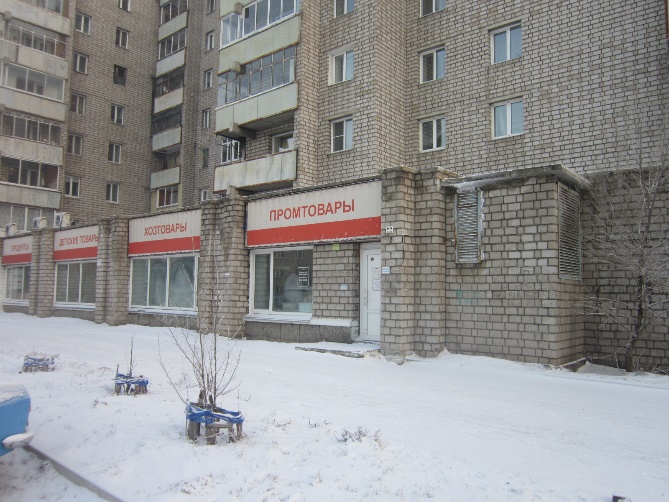 1Нежилое помещение 712,9198360 (шестьдесят) месяцев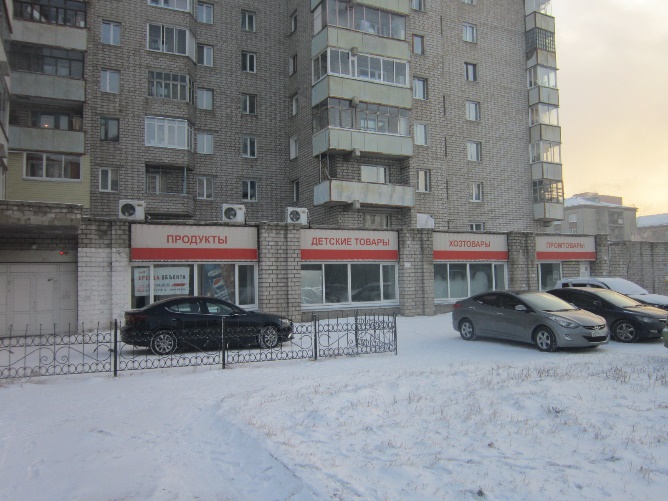 Арендодатель:Адрес:ИНН:Р/с:Банк:БИК:Тел./факс:Арендатор:Адрес:ИНН:Р/с:Банк:БИК:Тел./факс:14. Подписи Сторон:14. Подписи Сторон:от Арендодателя:от Арендатора:__________________(__________)_________________(______________)                               М.П.                             М.П.1. Наименование объекта2. Адрес объекта3. Инвентарный номер объекта4. Год постройки5. Фундамент6. Стены7. Перекрытия8. Кровля9. Инженерное обеспечение10. Общеполезная площадь здания11. Площадь, передаваемая в арендуот Арендодателя:__________________(__________)                                М.П.от Арендатора:__________________(__________)                                М.П.от Арендодателя:от Арендатора:____________(______________)_________________(__________)                    М.П.                             М.П.от Арендодателя:от Арендатора:____________(______________)_________________(__________)                     М.П.                                 М.П.Приложение № 4  к Аукционной документации  ________________________ (указать реквизиты аукциона)Информационная справкаПриложение № 4  к Аукционной документации  ________________________ (указать реквизиты аукциона)Информационная справкаПриложение № 4  к Аукционной документации  ________________________ (указать реквизиты аукциона)Информационная справкаПриложение № 4  к Аукционной документации  ________________________ (указать реквизиты аукциона)Информационная справкаПриложение № 4  к Аукционной документации  ________________________ (указать реквизиты аукциона)Информационная справкаПриложение № 4  к Аукционной документации  ________________________ (указать реквизиты аукциона)Информационная справкаПриложение № 4  к Аукционной документации  ________________________ (указать реквизиты аукциона)Информационная справкаПриложение № 4  к Аукционной документации  ________________________ (указать реквизиты аукциона)Информационная справкаПриложение № 4  к Аукционной документации  ________________________ (указать реквизиты аукциона)Информационная справкаПриложение № 4  к Аукционной документации  ________________________ (указать реквизиты аукциона)Информационная справкаПриложение № 4  к Аукционной документации  ________________________ (указать реквизиты аукциона)Информационная справкаПриложение № 4  к Аукционной документации  ________________________ (указать реквизиты аукциона)Информационная справкаПриложение № 4  к Аукционной документации  ________________________ (указать реквизиты аукциона)Информационная справкаПриложение № 4  к Аукционной документации  ________________________ (указать реквизиты аукциона)Информационная справкаПриложение № 4  к Аукционной документации  ________________________ (указать реквизиты аукциона)Информационная справка                         (наименование победителя Аукциона)                         (наименование победителя Аукциона)                         (наименование победителя Аукциона)                         (наименование победителя Аукциона)                         (наименование победителя Аукциона)                         (наименование победителя Аукциона)                         (наименование победителя Аукциона)                         (наименование победителя Аукциона)                         (наименование победителя Аукциона)                         (наименование победителя Аукциона)                         (наименование победителя Аукциона)                         (наименование победителя Аукциона)                         (наименование победителя Аукциона)                         (наименование победителя Аукциона)                         (наименование победителя Аукциона)                         (наименование победителя Аукциона)№ п/пНаименование (ИНН, вид деятельности)Наименование (ИНН, вид деятельности)Наименование (ИНН, вид деятельности)Наименование (ИНН, вид деятельности)Наименование (ИНН, вид деятельности)Наименование (ИНН, вид деятельности) * 
№ п/пИнформация о цепочке собственников победителя Аукциона, включая бенефициаров 
(в том числе, конечных)Информация о цепочке собственников победителя Аукциона, включая бенефициаров 
(в том числе, конечных)Информация о цепочке собственников победителя Аукциона, включая бенефициаров 
(в том числе, конечных)Информация о цепочке собственников победителя Аукциона, включая бенефициаров 
(в том числе, конечных)Информация о цепочке собственников победителя Аукциона, включая бенефициаров 
(в том числе, конечных)Информация о цепочке собственников победителя Аукциона, включая бенефициаров 
(в том числе, конечных)Информация о цепочке собственников победителя Аукциона, включая бенефициаров 
(в том числе, конечных)Информация о цепочке собственников победителя Аукциона, включая бенефициаров 
(в том числе, конечных)№ п/пИННОГРННаименование организацииКод ОКВЭДФамилия, Имя, Отчество руководителяСерия и номер документа, удостоверяющего личность руководителя * 
№ п/пИННОГРННаименование/ФИОАдрес регистрацииСерия и номер документа, удостоверяющего личность (для физического лица)Руководитель/участник/ акционер/ бенефициарИнформация о подтверждающих документах (наименование, реквизиты и т.д.)Информация о подтверждающих документах (наименование, реквизиты и т.д.)11.11.1.11.1.21.1.31.1.3.11.1.3.1…1.21.2.11.2.21.2.3…1.31.4…* Примечание:* Примечание:* Примечание:1.1, 1.2 и т.д. - собственники победителя Аукциона (собственники первого уровня)1.1, 1.2 и т.д. - собственники победителя Аукциона (собственники первого уровня)1.1, 1.2 и т.д. - собственники победителя Аукциона (собственники первого уровня)1.1, 1.2 и т.д. - собственники победителя Аукциона (собственники первого уровня)1.1, 1.2 и т.д. - собственники победителя Аукциона (собственники первого уровня)1.1, 1.2 и т.д. - собственники победителя Аукциона (собственники первого уровня)1.1, 1.2 и т.д. - собственники победителя Аукциона (собственники первого уровня)1.1, 1.2 и т.д. - собственники победителя Аукциона (собственники первого уровня)1.1, 1.2 и т.д. - собственники победителя Аукциона (собственники первого уровня)1.1, 1.2 и т.д. - собственники победителя Аукциона (собственники первого уровня)1.1, 1.2 и т.д. - собственники победителя Аукциона (собственники первого уровня)1.1, 1.2 и т.д. - собственники победителя Аукциона (собственники первого уровня)1.1, 1.2 и т.д. - собственники победителя Аукциона (собственники первого уровня)1.1, 1.2 и т.д. - собственники победителя Аукциона (собственники первого уровня)1.1, 1.2 и т.д. - собственники победителя Аукциона (собственники первого уровня)1.1, 1.2 и т.д. - собственники победителя Аукциона (собственники первого уровня)1.1.2, 1.2.1, 1.2.2 и т.д. - собственники организации 1.1 (собственники второго уровня)1.1.2, 1.2.1, 1.2.2 и т.д. - собственники организации 1.1 (собственники второго уровня)1.1.2, 1.2.1, 1.2.2 и т.д. - собственники организации 1.1 (собственники второго уровня)1.1.2, 1.2.1, 1.2.2 и т.д. - собственники организации 1.1 (собственники второго уровня)1.1.2, 1.2.1, 1.2.2 и т.д. - собственники организации 1.1 (собственники второго уровня)1.1.2, 1.2.1, 1.2.2 и т.д. - собственники организации 1.1 (собственники второго уровня)1.1.2, 1.2.1, 1.2.2 и т.д. - собственники организации 1.1 (собственники второго уровня)1.1.2, 1.2.1, 1.2.2 и т.д. - собственники организации 1.1 (собственники второго уровня)1.1.2, 1.2.1, 1.2.2 и т.д. - собственники организации 1.1 (собственники второго уровня)1.1.2, 1.2.1, 1.2.2 и т.д. - собственники организации 1.1 (собственники второго уровня)1.1.2, 1.2.1, 1.2.2 и т.д. - собственники организации 1.1 (собственники второго уровня)1.1.2, 1.2.1, 1.2.2 и т.д. - собственники организации 1.1 (собственники второго уровня)1.1.2, 1.2.1, 1.2.2 и т.д. - собственники организации 1.1 (собственники второго уровня)1.1.2, 1.2.1, 1.2.2 и т.д. - собственники организации 1.1 (собственники второго уровня)1.1.2, 1.2.1, 1.2.2 и т.д. - собственники организации 1.1 (собственники второго уровня)1.1.2, 1.2.1, 1.2.2 и т.д. - собственники организации 1.1 (собственники второго уровня)и далее - по аналогичной схеме до конечного бенефициарного собственника (пример: 1.1.3.1)и далее - по аналогичной схеме до конечного бенефициарного собственника (пример: 1.1.3.1)и далее - по аналогичной схеме до конечного бенефициарного собственника (пример: 1.1.3.1)и далее - по аналогичной схеме до конечного бенефициарного собственника (пример: 1.1.3.1)и далее - по аналогичной схеме до конечного бенефициарного собственника (пример: 1.1.3.1)и далее - по аналогичной схеме до конечного бенефициарного собственника (пример: 1.1.3.1)и далее - по аналогичной схеме до конечного бенефициарного собственника (пример: 1.1.3.1)и далее - по аналогичной схеме до конечного бенефициарного собственника (пример: 1.1.3.1)и далее - по аналогичной схеме до конечного бенефициарного собственника (пример: 1.1.3.1)и далее - по аналогичной схеме до конечного бенефициарного собственника (пример: 1.1.3.1)и далее - по аналогичной схеме до конечного бенефициарного собственника (пример: 1.1.3.1)и далее - по аналогичной схеме до конечного бенефициарного собственника (пример: 1.1.3.1)и далее - по аналогичной схеме до конечного бенефициарного собственника (пример: 1.1.3.1)и далее - по аналогичной схеме до конечного бенефициарного собственника (пример: 1.1.3.1)и далее - по аналогичной схеме до конечного бенефициарного собственника (пример: 1.1.3.1)и далее - по аналогичной схеме до конечного бенефициарного собственника (пример: 1.1.3.1) № п/пИнформация о цепочке собственников контрагента, включая бенефициаров 
(в том числе, конечных)Информация о цепочке собственников контрагента, включая бенефициаров 
(в том числе, конечных)Информация о цепочке собственников контрагента, включая бенефициаров 
(в том числе, конечных)Информация о цепочке собственников контрагента, включая бенефициаров 
(в том числе, конечных)Информация о цепочке собственников контрагента, включая бенефициаров 
(в том числе, конечных)Информация о цепочке собственников контрагента, включая бенефициаров 
(в том числе, конечных)Информация о цепочке собственников контрагента, включая бенефициаров 
(в том числе, конечных)Информация о цепочке собственников контрагента, включая бенефициаров 
(в том числе, конечных)Информация о цепочке собственников контрагента, включая бенефициаров 
(в том числе, конечных)Информация о цепочке собственников контрагента, включая бенефициаров 
(в том числе, конечных)Информация о цепочке собственников контрагента, включая бенефициаров 
(в том числе, конечных)Информация о цепочке собственников контрагента, включая бенефициаров 
(в том числе, конечных)Информация о цепочке собственников контрагента, включая бенефициаров 
(в том числе, конечных) № п/пИННИННОГРНОГРННаименование/ФИОАдрес регистрации, местонахожденияАдрес регистрации, местонахожденияАдрес регистрации, местонахождениясерия и номер документа, удостоверяющего личность (для физического лица)Руководитель/участник/ акционер/ бенефициарОснование, в силу которого лицо признается собственником, конечным бенефициарным собственникомОснование, в силу которого лицо признается собственником, конечным бенефициарным собственникомИнформация о подтверждающих документах (наименование, реквизиты и т.д.)122334555679910Приложение № 6к Аукционной документацииПолное наименование получателя (ФИО)ИНН получателяПолное наименование БанкаРасчетный счет/номер банковской карточки физического лицаПолное наименование БанкаБИК банкаКорр. Счет банка